ACAO Board of Directors Meeting Minutes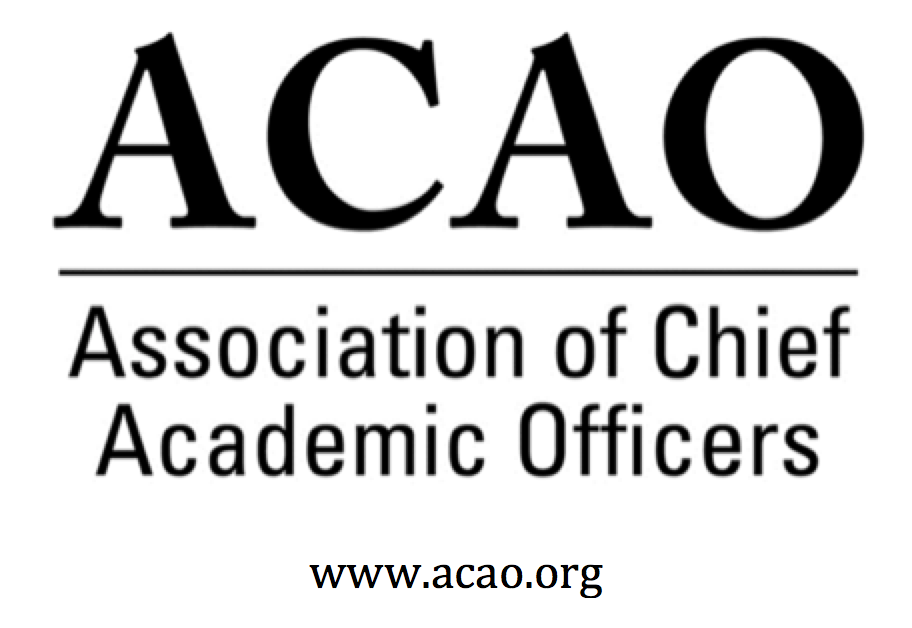 June 3, 2020: https://zoom.us/j/707742741, 2-3 PM (Eastern)Review and approval of May Board Meeting minutes. May's Minutes  M. Boyd  - Call for discussion/updates.Motion to approve – Minutes pass with concurrence of the boardBoard transitions and current positions: Secretary position filled, Michael EvansM. Boyd introduced M. Evans as new SecretaryBoard transitions: David Manderscheid has resigned to move back to faculty.  Discussion of adding candidates from prior nomination cycle. Heather Coltman, James Madison Univ.Sasha Kopp Univ. of Nebraska- OmahaAbove are names from earlier nomination periods.  M. Boyd asked if anyone knows either of the potential candidates.  L. de Abruna discussed representation of the candidate to fill in any board gaps.  B.J. Reed is from Nebraska Omaha & S. Kopp is also from Nebraska Omaha and we’ve had that perspective for a number of yrs.  Consensus of the board is to work with H. Coltman first and if she declines to work with S. Kopp.  Bylaw changes – Board to recommend changes to the membership. Proposed Bylaw Changes  Proposed Bylaws Clean Version  Board votes to approve & recommend changes to the membership.  The membership will then vote. - K. JohnsonK. Johnson discussed changes to the board.  It is noted in section 11 that newly elected board directors should be taking an oath of office. Suggestion is to take Section 11 and ask board directors to abide by the responsibilities and sign.  D. Murner will send section to all board directors and board directors sign & return.  K. Johnson acknowledged bylaws are ready to submit to the membership.  They will be submitted to the membership for the July 14th Members Business Meeting.  ACAO Member virtual Business Meeting – Association update on financials, membership & vote on bylaws, certify elections.  Date is July 14, 2020 @ 1pm ET.K. Johnson suggested that maybe we have a “member share” (zoom rooms) during the business meeting to engage the members with more than just the business of ACAO.  A. Mason agrees with the idea to do something more than just business.  Use as an opportunity to engage membership.  S. Newman will work with C. Johnson & L. Werth to look at the topics and pivot to a virtual meeting.  L. de Abruna offered to do a breakout room on the Tyton Partners survey of 4000 faculty members on what did we learn from Spring 2020.  ACAO provided over 300 faculty responses.  Second survey could be what are you planning for the fall.  L. de Abruna will work with Tyton Partners on creating a session.  AMC Source Discussion – M. Boyd, B. Ingram Have not had the conversation yet  Committee UpdatesDigital Learning Cmte – L. de Abruna –  Tyton survey updateFYI: L. de Abruna:  #1 take a way – students had trouble staying motivated due to the virtual delivery, felt isolated. L. de Abruna is working on a grant with APLU and ACAO with the Gates Foundation on helping faculty members get ready for the fall.  Will know more within a week.  L. de Abruna will provide an update when information is known.Professional Development – S. Newman – Provost Town HallsSCHEDULEDBudgeting Under Uncertainty – June 3,  2020 @ 12pm ET (collaborators B. Ingram, P. Nwosu, K. Johnson)What Will the Fall Semester Look Like – (tentative) June 30, 2020 12pm ET (collaborators L. de Abruna, D. Manderscheid, P. Salkin)ii. Additional proposed topics:       Changing Landscape of Faculty Roles & Responsibilities in Higher Education      Leading & Managing Teams Remotely      Preparing for the 21st Century Digital Learner -- Post Spring 2020      CAO Lessons in a Post-Pandemic WorldS. Newman would like to select one or two more topics to create future town halls.  Discussions of each topic to see which ones bubble to the top.  P. Salkin asked for others who would join her on what does the fall semester look like.  P. Nwosu volunteered.  J. McCarthy volunteered. K. Johnson proposed looking at the topic of CAOs leading anti-racism on campus.  G. Ochoa volunteered to work on this panel with K. Johnson and G. Baker.  Should be scheduled very soon.  M. Boyd suggested to move the June 30th town hall to sometime in July and have the June 30th town hall to focus on anti-racism.  A. Mason suggested to market our events via the ACE Engage Platform.  P. Salkin would like revised schedule with dates of town halls and business meeting.  July 28th is scheduled for the town hall on what will the fall semester look likeInnovation & Strategies – L. Werth – Committee members would like to co-sponsor the Tyton Partners survey town hall on July 21st.  P. Salkin will accept invitation to work on the Tyton Partners survey and work with the second survey on what will the fall look like.L. de Abruna will send out marketing info to get out to the members.  L. Werth talked about two other initiatives the committee is working on.  Writing on the calendaring implications for institutions and publish in Inside Higher Ed.  The other is acquiring a grant on topics related to what is going on now and creating a research team with faculty and provosts.  Membership – G. Ochoa –Committee met today.  Membership committee would like to connect with the other committees to work on engaging with non-members to get them to join (i.e. Pro D Committee). Suggestion by M. Boyd to talk about how to join ACAO after each town hallAdvisory Council – A. MasonDiscussed transitions of the Council.  Two other members have decided to step down, Margaret Winters and Gayle Davis, along with Sharon Vasquez.  Therefore, the Council is looking to recruit new Council members.  Looking at the Council purpose statement and deciding if the Council needs bylaws.  Blogs are being sent to ACE.  Council would like to assist the board as much as the board would like.  ACE update. (K. Johnson and M. Boyd)M. Boyd discussed the MOU.  ACAO can hold future meetings at ACE HQ in DC.  ACE is looking for content for the Engage platform.  Consensus of the board, the MOU is accepted with the understanding if there is another ACE annual meeting that ACAO can host the Members Business Meeting and Provost programming.Our next regularly scheduled board meeting is July 1, 2020 @ 2pm ET2020 Board of Directors: Assigned Roles*Additional Professional Development Committee Member:  Ellen Granberg, Provost, Rochester Institute of Technology*BJ Reed, Innovation & Strategy Committee Member:  Ex officio Advisory Council repNameAttendNameAttendInvited GuestsAttendMary BoydPam StinsonJunius GonzalesGail BakerGreg OchoaJohn McCarthyKathy JohnsonPeter NwosuMichael QuillenBeth IngramPatricia Salkin Scott NewmanAndrew SheanLaura de AbrunaConstance St GermainMichael EvansLori WerthConnie JohnsonLaura Woodworth-NeyDavid ManderscheidApril Mason/Adv ClDoreen MurnerExecutive CommitteeDirectorRole/CommitteeInstitutionTerm EndingExecutive CommitteeMary BoydPresidentBerry College2020/2022Executive CommitteeKathy JohnsonPast President Responsibility:  Chair of Nominating andBylaws CommitteesIUPUI2020/2021Executive CommitteeGail BakerPresident ElectEditorial TeamUniversity of San Diego2022Executive CommitteeBeth IngramTreasurerNorthern Illinois University2021Michael EvansSecretarySHNU2023Doreen MurnerExecutive DirectorAMC Sourcen/aLaura Niesen de AbrunaPI: Digital Fellows ProjectFinance CommitteeEditorial TeamDigital Learning Cmte-ChairInnovation & StrategiesYork College of Pennsylvania2021Gregory OchoaChair: Membership & Communications Digital Learning CommitteePotomac State College of West Virginia University2021Peter NwosuMembership & Communications Innovation & StrategiesDigital Learning CommitteeLehman College of CUNY2021Connie JohnsonProfessional DevelopmentEditorial TeamDigital Learning CommitteeColorado Technical University2022Andrew SheanInnovation & StrategiesDigital Learning CommitteeNational University System2022Lori WerthProfessional DevelopmentInnovation & StrategiesUniversity of Pikeville2022Laura Woodworth-NeyInnovation & StrategiesIdaho State University2022Michael QuillenMembership CommitteeRowan-Cabarrus Community College2022TBDFinance Committee2023Scott NewmanProfessional Development CommitteeOklahoma State University Institute of Technology2023Patricia SalkinMembership CommitteeTouro College2023Constance St. GermainFinance CommitteeCapella University2023Junius GonzalesProfessional DevelopmentNY Institute of Technology2023John McCarthyMembership CommitteeUMass – Amherst2023Pam StinsonProfessional DevelopmentNorthern Oklahoma College2023April MasonChair:  Advisory Council (ex officio): Ex Officio: Membership & Communications Cmte